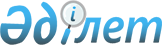 Об установлении ограничительных мероприятий на территории села Караултобе Караултюбинского сельского округа Акжаикского района Западно-Казахстанской области
					
			Утративший силу
			
			
		
					Решение акима Караултобинского сельского округа Акжаикского района Западно-Казахстанской области от 18 января 2013 года № 4. Зарегистрировано Департаментом юстиции Западно-Казахстанской области 5 февраля 2013 года № 3174. Утратило силу решением акима Караултюбинского сельского округа Акжаикского района Западно-Казахстанской области от 30 мая 2016 года № 2      Сноска. Утратило силу решением акима Караултюбинского сельского округа Акжаикского района Западно-Казахстанской области от 30.05.2016 № 2 (вводится в действие со дня первого официального опубликования).

      Сноска. заголовок с изменениями, внесенными решением акима Караултобинского сельского округа Акжаикского района Западно-Казахстанской области от 12.05.2014 № 3 (вводится в действие со дня первого официального опубликования).

      В соответствии с Законом Республики Казахстан "О местном государственном управлении и самоуправлении в Республике Казахстан" от 23 января 2001 года, Законом Республики Казахстан "О ветеринарии" от 10 июля 2002 года, на основании представления от 14 декабря 2012 года № 409 государственного учреждения "Акжаикская районная территориальная инспекция Комитета государственной инспекции ветеринарии по надзору и контроля" Министерства сельского хозяйства Республики Казахстан с целью обеспечения профилактических мероприятии болезни (бруцеллез) общими для человека и животных аким сельского округа РЕШИЛ:

      1. Установить ограничительные мероприятия в связи с возникновением заболевания бруцеллеза среди мелкого рогатого скота на территории села Караултобе Караултюбинского сельского округа Акжаикского района Западно-Казахстанской области.

      Сноска. Пункт 1 с изменениями, внесенными решением акима Караултобинского сельского округа Акжаикского района Западно-Казахстанской области от 12.05.2014 № 3 (вводится в действие со дня первого официального опубликования).

      2. исключен решением акима Караултобинского сельского округа Акжаикского района Западно-Казахстанской области от 12.05.2014 № 3.

      3. Контроль за выполнением данного решения оставляю за собой.

      4. Настоящее решение вводится в действие с момента государственной регистрации в органах юстиции и вводится в действие по истечении десяти календарных дней со дня первого официального опубликования.


					© 2012. РГП на ПХВ «Институт законодательства и правовой информации Республики Казахстан» Министерства юстиции Республики Казахстан
				
      Аким Караултюбинского

      сельского округа

Г. Ихсан
СОГЛАСОВАНО:

Начальник государственного

учреждения "Акжаикская

районная территориальная

инспекция Комитета

ветеринарного контроля

и надзора Министерства

сельского хозяйства

Республики Казахстан"

_____________Р. Кайрлиев

18.01.2013 г.

Начальник государственного

учреждения "Управление

государственного санитарно-

эпидемиологического надзора

по Акжаикскому району

Департамента Комитета

государственного санитарно-

эпидемиологического надзора

Министерства здравоохранения

Республики Казахстан

Западно-Казахстанской

области"

_____________Т. Сулейменова

18.01.2013 г.

